Подпись представителя команды                                                Подпись представителя команды                                   ______________________   (_______________________ )      ______________________   (____________________ )Судья          _______________________________________________________________________________________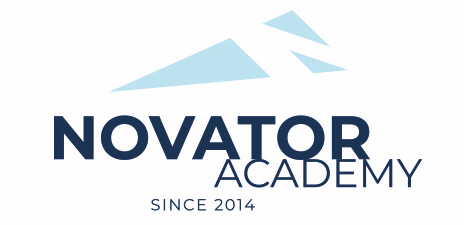 ПРОТОКОЛ  № 88Воз. категория  2011Стадион:    «Манеж стадиона Арена Химки»	«19» Декабря 2020 г.   13:00      Спартак Юниор ТверьДФШ Дебют Зеленоград08№ФИОСтМячиКарт№ФИОСтМячиКарт1Андреев Григорий1Беляев Алексей2Бабурин Александр2Годий Никита3Ванин Никита3Дегтярёв Иван4Гераськин Лев4Еремеев Илья5Голубков Платон5Захаркин Тихон6Гхерби Амин6Котов Георгий7Зинцов Артём7Назаров Матвей8Иванов Егор8Родин Максим9Клесов Арсений9Фомин Иван10Крылов Ростислав11Минаев Алексей12Минин Никита13Сморыжов Артем14Цуканов МаркОфициальные представители командОфициальные представители командОфициальные представители командОфициальные представители командОфициальные представители командОфициальные представители командОфициальные представители командОфициальные представители командОфициальные представители командОфициальные представители команд№ФИОДолжностьДолжностьДолжность№ФИОДолжностьДолжностьДолжность1Калинин ВладимиртренертренертренерКрючков Павелтренертренертренер2